Hassan 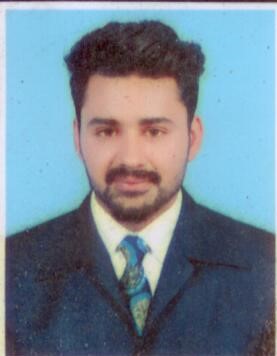 Date of Birth:31 oct 1993Tel:C/o 971506425478Email:   Hassan.377017@2freemail.com  PERSONAL INFORMATION:Nationality:        PakistaniResident of:       Jhelum Punjab, PakistanGender:             MaleMarital Status:   SingleOBJECTIVE:To use my skills and potential to assist an organization in achieving its goals which seeking long term Career with optimum growth.ACADEMIC CREDENTIALS:Board Intermediate and Secondary Education Lahore PakistanI.COM (2013)             Major Subject : ( Accounting , Computer , Business Taxation Banking & Finance ) F.G Boys High School Jhelum PakistanMatriculation ( Science ) (2009           Major Subject : ( Mathematics , Computer , Physics , Chemistry )Current JobAirport Loader & Passenger Services in Transguard companyJOB EXPERENCE                                       (Time duration) AFC President’s Cup Pakistan 2014 2 Month event        Management as a volunteer. Job Highlights :Work with other managers to plan and direct the work of the organization.Work in different department to gain perspective , including marketing  sales , customer services , purchasing and personal department.Evaluate work output.Help set policies.Teaching in Academy.                                          2 Year                         Paradise Academy Jhelum                                 Job Highlights:Familiarity with all subjects of instruction required especially Math and Computer.Ability to properly handle misconduct.Cooperated with regular-education staff when necessary.Consulted parents, professionals, and administration to create individualized programsCustomer Relation Officer                      1 year            Abacus Consulting   Job Highlights:Answer inbound calls as well as assist customers who have specific inquiries.Build customer’s interest in the services and products offered by the company.Provide personalized customer service of the highest level.Update the existing databases with changes and the status of customer/prospective customerAbility to adapt to change, meet the changing demands of the work environment, any delays or other unexpected demands. LANGUAGESEnglishUrduPunjabiSKILLSGood Communication Skills.Strong Teambuilding Skills.Planning and Organizing Skills.Time Management Skills.Communication Languages ( English , Urdu , Punjabi )Computer Literacy (Microsoft Word , Microsoft Excel , Microsoft PowerPoint , And Basic Networking).EXTRACURRICULAR ACTIVITIES AND INTERESTS: -Table tennis.Playing footballPlaying Cricket References                      Will be provided on  request